Monday, October 23 – Friday, October 27, 2017 he caller id if there is any # on the phone or left by the person calling0Monday,  October 23                   Day 1Markbook dayPerforming Arts All Day RehearsalsGirls’ Basketball @ Mowat ~ Dismissal @ 1:50 p.m. (Ms. Dzuba)Monday,  October 23                   Day 1Markbook dayPerforming Arts All Day RehearsalsGirls’ Basketball @ Mowat ~ Dismissal @ 1:50 p.m. (Ms. Dzuba)Regular Day SchedulePer. 1   8:50 – 10:10 a.m.Per. 2   10:15 – 11:30 a.m.Lunch  11:30 – 12:30 p.m.Per. 3   12:30 –  1:45 p.m.Per. 4   1:50  –  3:05 p.m.Tuesday,  October 24                    Day 2Jr. Boys’ Volleyball Team vs. King @ Wex ~ 2:15 p.m. dismissal (Ms. Palen)Sr. Boys’ Volleyball Team vs. King @ Wex ~ 3:05 p.m. dismissal (Ms. Craig)Performing Arts All Day RehearsalsS.S.T. ~ Seminar RoomCollege Information Fair ~ Exhibition PlaceSchool Council ~ 7:00 p.m.Tuesday,  October 24                    Day 2Jr. Boys’ Volleyball Team vs. King @ Wex ~ 2:15 p.m. dismissal (Ms. Palen)Sr. Boys’ Volleyball Team vs. King @ Wex ~ 3:05 p.m. dismissal (Ms. Craig)Performing Arts All Day RehearsalsS.S.T. ~ Seminar RoomCollege Information Fair ~ Exhibition PlaceSchool Council ~ 7:00 p.m.Regular Day SchedulePer. 1   8:50 – 10:10 a.m.Per. 2   10:15 – 11:30 a.m.Lunch  11:30 – 12:30 p.m.Per. 3   12:30 –  1:45 p.m.Per. 4   1:50  –  3:05 p.m.Wednesday,  October 25                Day 1Girls’ Basketball vs. Birchmount @ Wexford ~ Dismissal @ 2:45 p.m. (Ms. Dzuba)Performing Arts All Day RehearsalsCollege Information Fair ~ Exhibition PlaceCollege Fair Excursion ~ 9:00 a.m. – 1:00 p.m. (Mr. Kong)Performing Arts Showcase ~ 7:30 p.m. Wednesday,  October 25                Day 1Girls’ Basketball vs. Birchmount @ Wexford ~ Dismissal @ 2:45 p.m. (Ms. Dzuba)Performing Arts All Day RehearsalsCollege Information Fair ~ Exhibition PlaceCollege Fair Excursion ~ 9:00 a.m. – 1:00 p.m. (Mr. Kong)Performing Arts Showcase ~ 7:30 p.m. Regular Day SchedulePer. 1   8:50 – 10:10 a.m.Per. 2   10:15 – 11:30 a.m.Lunch  11:30 – 12:30 p.m.Per. 3   12:30 –  1:45 p.m.Per. 4   1:50  –  3:05 p.m.Thursday,  October 26                     Day 2Late Start ~ PLCJr. Boys’ Volleyball Team @ L’Amoreaux ~ 1:30 p.m. Dismissal (Ms. Palen)Sr. Boys’ Volleyball Team @ L’Amoreaux ~ 2:30 p.m. Dismissal (Ms. Craig)Performing Arts Showcase ~ 7:30 p.m.Thursday,  October 26                     Day 2Late Start ~ PLCJr. Boys’ Volleyball Team @ L’Amoreaux ~ 1:30 p.m. Dismissal (Ms. Palen)Sr. Boys’ Volleyball Team @ L’Amoreaux ~ 2:30 p.m. Dismissal (Ms. Craig)Performing Arts Showcase ~ 7:30 p.m.LATE STARTPer. 1  10:00 – 11:00 a.m.Per. 2  11:05 – 12:05 a.m.Lunch   12:05 – 1:00 p.m.Per. 3    1:00 –   2:00 p.m.Per. 4    2:05 –  3:05 p.m.Friday,  October 27                         Day 1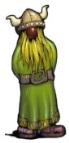 Friday,  October 27                         Day 1Regular Day SchedulePer. 1   8:50 – 10:10 a.m.Per. 2   10:15 – 11:30 a.m.Lunch  11:30 – 12:30 p.m.Per. 3   12:30 –  1:45 p.m.Per. 4   1:50  –  3:05 p.m.Staff and Students, please look forward to the return of Wacky Snacky!Many thanks to staff and students who helped make the Day Time Awards and Commencement ceremonies a huge success.UPCOMING EVENTSUPCOMING EVENTS